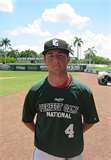 				Austin Fairchild   LHP	Stamina and aggressiveness are the two things that standout in the beginning. Pitching from full wind-up he has a balanced delivery. He pitches downhill with a smooth delivery and finishes well. He has a quick arm with good extension and good control, not afraid to attack the hitting zone. Fastball Grade=6.   